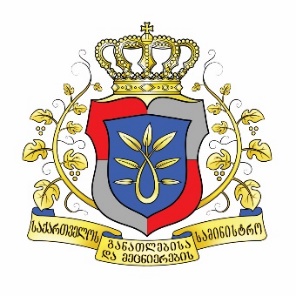 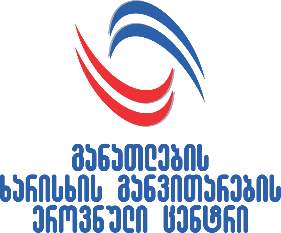 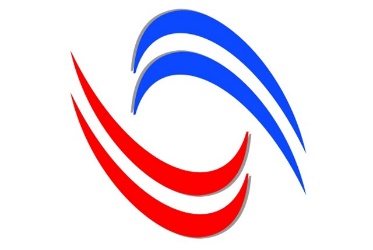 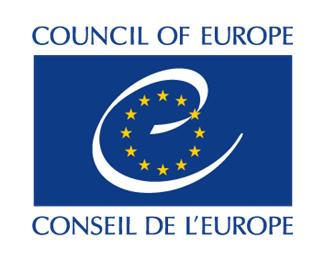 „ცვლილებები უმაღლესი განათლების ხარისხის უზრუნველყოფის სისტემაში
- განვითარებასა და შედეგზე ორიენტირებული მექანიზმების ხელშეწყობა“6-7 დეკემბერი, 9:30 საათი
სასტუმრო „ჰუალინგ თბილისი“
მისამართი: თბილისის ზღვის ახალი ქალაქიგანათლების ხარისხის განვითარების ეროვნული ცენტრი აქტიურად მუშაობს უმაღლესი განათლების ხარისხის უზრუნველყოფის მექანიზმების გაუმჯობესებაზე. ამ მიმართულებით მიმდინარე ცვლილებები, მიზნად ისახავს, განათლების ხარისხის უზრუნველყოფის მექანიზმების, როგორც განვითარებასა და შედეგების შეფასებაზე  ორიენტირებული სისტემის ფორმირებას.  კონფერენციაზე  განხილული იქნება უმაღლესი განათლების ხარისხის უზრუნველყოფის სისტემაში დაგეგმილი ცვლილებები, მათ შორის: უმაღლესი საგანმანათლებლო დაწესებულებების ავტორიზაციის განახლებული სტანდარტებისა და პროცედურების პროექტები, შეფასების მეთოდოლოგია, მათი თავსებადობა ევროპის უმაღლესი განათლების სივრცის მოთხოვნებთან, გამოწვევები და შესაძლებლობები. კონფერენციის მუშაობის შედეგები აისახება შესაბამის დოკუმენტებში. კონფერენცია ტარდება ევროპის საბჭოს მხარდაჭერით. პირველი დღე, სამშაბათი, 6 დეკემბერიპირველი დღე, სამშაბათი, 6 დეკემბერი09:30-10:00რეგისტრაცია/ჩაი-ყავა10:00 -10:40კონფერენციის გახსნათამარ სანიკიძე - განათლების ხარისხის განვითარების ეროვნული ცენტრის დირექტორითამაზ მარსაგიშვილი - საქართველოს განათლებისა და მეცნიერების მინისტრის მოადგილემარიამ ჯაში - საქართველოს პარლამენტის განათლების, მეცნიერებისა და კულტურის კომიტეტის თავმჯდომარეოქსანა ოვჩარუკი - პროექტის მენეჯერი, ევროპის საბჭო10:40 – 11:10ცვლილებები უმაღლესი საგანმანათლებლო დაწესებულებების ავტორიზაციის პროცედურებშითამარ სანიკიძე - განათლების ხარისხის განვითარების ეროვნული ცენტრის დირექტორი11:10 – 11:30კითხვა-პასუხი11:30 - 12:15საქართველოს უმაღლეს განათლების სისტემის რეფორმის შესაბამისობა ESG -2015-თან  ევროპის უმაღლესი განათლების სივრცის მთავარი მოთხოვნების გათვალისწინებითაურელია ვალეიკიენე - ლიტვის უმაღლესი განათლების ხარისხის შეფასების ცენტრის დირექტორის მოადგილე12:15 – 12:30კითხვა-პასუხი 12:30 - 12:45ალექსანდრე ჯეჯელავა - საქართველოს განათლებისა და მეცნიერების მინისტრი12:45 – 13:45ლანჩი13:45 – 14:25ხარისხის კონტროლიდან ხარისხის განვითარებამდე - ესტონური გამოცდილებამაიკი უდამ - ესტონეთის განათლების ხარისხის უზრუნველყოფის სააგენტოს საერთაშორისო თანამშრომლობის დირექტორი14:25-14:45კითხვა-პასუხი14:45-15:25ხარისხის უზრუნველყოფის შიდა და გარე მექანიზმების კავშირი და გავლენა განათლების ხარისხის განვითარებაზედევიდ კერნსი - აკადემიური აუდიტის ასოციაციის დირექტორი (დიდი ბრიტანეთი)15:25-15:45კითხვა-პასუხი15:45-16:15შესვენება/ყავა-ჩაი16:15 -16:45უმაღლესი საგანმანათლებლო დაწესებულებების ავტორიზაციის პროცესის ავტომატიზაციის სისტემალაშა მარგიშვილი - განათლების ხარისხის განვითარების ეროვნული ცენტრის ხარისხის უზრუნველყოფის სამსახურის უფროსი16:45 – 17:00კითხვა-პასუხი17:00 -17:30პირველი დღის შეჯამება17:30-18:15ვახშამიმეორე დღე, ოთხშაბათი, 7 დეკემბერიმეორე დღე, ოთხშაბათი, 7 დეკემბერი09:30-10:00სამუშაო ჯგუფებში განაწილება/ჩაი-ყავა10:00 -11:30სამი პარალელური თემატური ჯგუფის მუშაობაI სამუშაო ჯგუფი: სტრატეგიული დაგეგმვა, ორგანიზაციული მართვა, პერსონალი და სტუდენტური სერვისებიII სამუშაო ჯგუფი: საგანმანათლებლო პროგრამები, კვლევა, განვითარება და სხვა შემოქმედებითი საქმიანობაIII სამუშაო ჯგუფი: მატერიალური, ფინანსური და საინფორმაციო რესურსები11:30 – 12:00შესვენება/ყავა-ჩაი12:00 – 13:30სამი პარალელური თემატური ჯგუფის მუშაობაI სამუშაო ჯგუფი: სტრატეგიული დაგეგმვა, ორგანიზაციული მართვა, პერსონალი და სტუდენტური სერვისებიII სამუშაო ჯგუფი: საგანმანათლებლო პროგრამები, კვლევა, განვითარება და სხვა შემოქმედებითი საქმიანობაIII სამუშაო ჯგუფი: მატერიალური, ფინანსური და საინფორმაციო რესურსები13:30 - 14:30ლანჩი14:30 -15:00I სამუშაო ჯგუფის პრეზენტაცია 15:00 – 15:20განხილვა15:20 - 15:50II სამუშაო ჯგუფის პრეზენტაცია15:50 – 16:10განხილვა16:10 – 16:40შესვენება/ყავა-ჩაი16:40-17:10III სამუშაო ჯგუფის პრეზენტაცია17:10-17:30განხილვა17:30-18:00შეჯამება და კონფერენციის დახურვა